YMS NEWS     BE SAFE, BE RESPECTFUL, BE RESPONSIBLE                                                     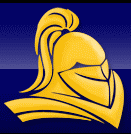 YORK MIDDLE SCHOOL………..THE BEST MIDDLE SCHOOL IN NEBRASKA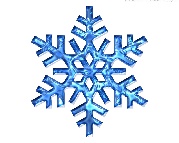 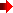 1:00 DISMISSAL TODAY DUE TO WEATHER AND NO SCHOOL MONDAY, JANUARY 21CONGRATULATIONS TO YMS FFA MEMBERS AT DISTRICT FFA CONTEST***********Sixteen teams were present with each team allowed 2 participants per event.Discovery Speakers advancing to State,,,,,,,,,Annsley Vernon-2nd                                  First Alternate…….…..Cole Schmid-3rdLiteracy Speaker advancing to State……….Addison Cotton-2nd                                                                     Trey Harms 4thCode of Conduct (Parli Pro)3rd Place and First Alternate to State—A Team of 7Cole Schmid, Trey Harms, Austin Phinney, Tori Stanton, Atleigh Hirschfeld, Ethan Montgomery, Annsley VernonCongrats to all the YHS/YMS FFA members!  We qualified 14 members (which means they placed 1st or 2nd) to compete at State Convention and 12 additional members (placed 3rd) qualified as the first alternate for State Convention.  (Our district has 16 schools who can enter 2 participants per contest in 12 different LDE's - Leadership Development contests).  Proud of everyone who competed and practiced for this contest.                    ***FFA Members please see Ms. Allen, Mr. Hirschfeld or Mr. Williams if you would like to compete in a CDE's (career development contest), earn your Discovery, Greenhand, Chapter and/or State FFA Degree, or learn about proficiency contests.  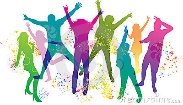 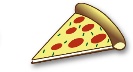 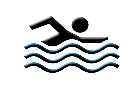 Come to the York Parks and Rec Dance and Dodgeball event at the Community Center on Friday, February 8th from 8:00 pm-11:00pm.$10.00 per person gets you into the dance, pizza, swimming and dodgeball!This is an event for middle school students only! Pre-registration is recommended and you can sign up at the Community Center or online at www.cityofyork.net 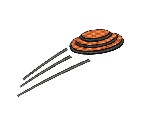 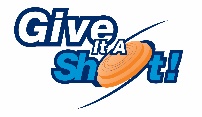 YORK CLAYBUSTERS 4-H TRAP TEAM INFORMAITON MEETINGThe annual start of the season trap meeting will be on January 27 at the 4-H Building at the fairgroundsat 4:00.You must be 10 years of age as of January 1, 2019 and it only costs $5.00 to join.Pick up more information in the office. Advanced Services will be here to visit with you during 5A and 5B on February 21 to give you information about pollinating.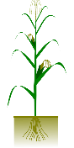 StudentsTalk to Mr. Brackhan if you are interested in participating in archery this spring. 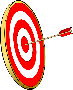 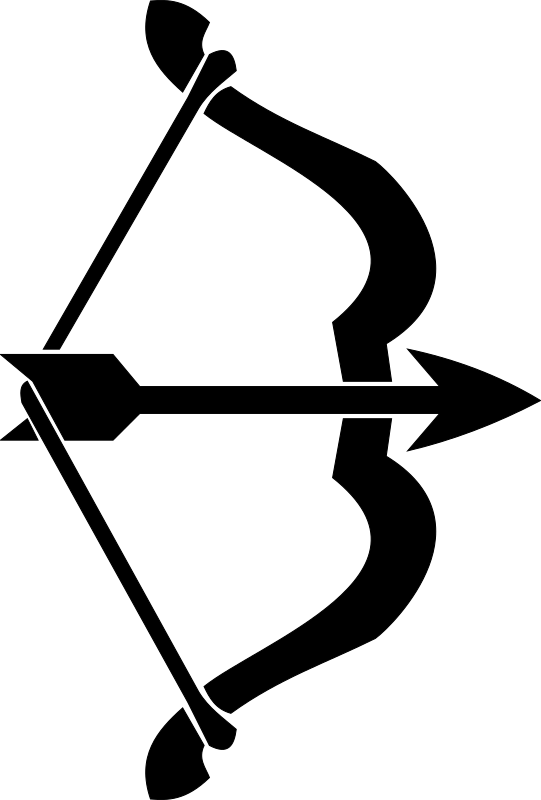 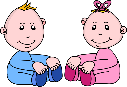 8th Graders need to bring a baby picture of yourselves (with your name on the back) to the office, or send your picture to linda.wilton@yorkdukes.org, A.S.A.P.These pictures will be used for the 8th grade Continuation slide show.----You will get your picture back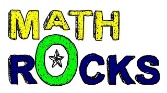 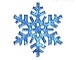 Would you like a chance to earn a day off from school, visit the University of Nebraska at Kearney, and compete with some of the best middle school math students in Nebraska?  If you answered yes to any of these questions, please consider being a part of York Middle School’s MATHCOUNTS team! YORK OPEN TENNIS NIGHTS FOR STUDENTS IN GRADES 6-8Tuesday nights from 5:30 -6:30 starting tonight, January 8 and running through February 5 at the Cornerstone Activities Center indoor tennis courts at YHS. No need to register, just show up with you $15.00 registration fee. No tennis racket….NO PROBLEM! We’ll have one for you to use!See you there!!!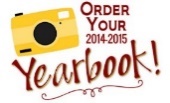 YEARBOOKS ARE NOW ON SALE****Only $20.00Come to the office anytime to purchase your 2018-2019 Yearbook!!Staff Commons Duty  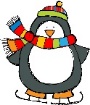 The week of 1/22—AM……....Mrs. DiToro / PM……….Mr. Forsch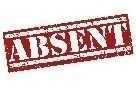 ABSENCES:              						6TH GRADE: Melissa Eckhart, Zeke Follett, 7th GRADE: Hadley Eckert, Shayla Rodriguez, Karter Switzer, Zeriah Tilton 8th GRADE: Cordelia Cole, Zach Hurley, Major Jager, Colin Pinneo, It is the policy of York Public Schools not to discriminate on the basis of gender, disability, race, color, religion, marital status, age, or national origin in its educational programs, administration, policies, employment, or other district programs					